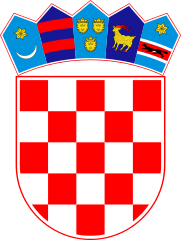 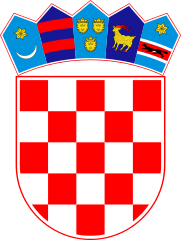 KLASA: 021-05/20-01/7URBROJ: 2178/02-03-20-1Bebrina, 2. ožujka 2020. godineTemeljem članka 32. Statuta općine Bebrina („Službeni vjesnik Brodsko-posavske županije“ broj 02/2018, 18/2019 i 24/2019 i „Glasnika Općine Bebrina“ broj 01/2019) Općinsko vijeće općine Bebrina na 26. sjednici održanoj 2. ožujka 2020. godine donosi ODLUKUO USVAJANJU IZVJEŠĆA KOMUNALNOG REDARSTVA OPĆINE BEBRINA ZA RAZDOBLJE 01.01.-31.12.2019.Članak 1.Usvaja se Izvješće o radu komunalnog redarstva općine Bebrina za razdoblje 01. siječnja 2019. godine do 31. prosinca 2019. godine (KLASA:363-04/20-01/6, URBROJ:2178/02-04-20-1).Članak 2.Izvješće o radu komunalnog redarstva općine Bebrina za razdoblje od 1. siječnja 2019. godine do 31. prosinca 2019. godine sastavni je dio ove odluke i objavit će se na internetskoj stranici općine Bebrina.Članak 3.	Ova Odluka stupa na snagu osmog dana od dana objave u „Glasniku Općine Bebrina“.OPĆINSKO VIJEĆE OPĆINE BEBRINAPREDSJEDNIK OPĆINSKOG VIJEĆAMijo Belegić, ing.Dostaviti:Glasnik Općine BebrinaMinistarstvo graditeljstva i prostornog uređenja, Ulica Republike Austrije 20, 10000 ZagrebJedinstveni upravni odjelPismohrana.